АДМИНИСТРАЦИЯ РЕПЬЁВСКОГО МУНИЦИПАЛЬНОГО РАЙОНА ВОРОНЕЖСКОЙ ОБЛАСТИ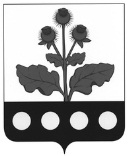 ПОСТАНОВЛЕНИЕ«____»_____________2022 г. № ____.с. РепьёвкаВ целях приведения муниципальных правовых актов администрации Репьёвского муниципального района в соответствие с действующим законодательством,  администрации Репьёвского муниципального района Воронежской области  постановляет:1. В постановление администрации Репьёвского муниципального района от 27.05.2022 № 105 «Об утверждении Порядка проведения проверок соблюдения условий, целей и порядка предоставления грантов в форме субсидий их получателями – социально ориентированными некоммерческими организациями» (далее – Постановление) внести следующие изменения:1.1. В п.п. 2.5.2. Порядка по организации и проведению проверок соблюдения условий, целей и порядка предоставления грантов в форме субсидий их получателями – социально ориентированными некоммерческими организациями (далее – Порядок), утвержденного Постановлением, слова «п.п. 2.3.2 – 2.3.6» заменить словами «п.п. 2.3.2, 2.3.3»;1.2.  В п. 3.9. Порядка, утвержденного Постановлением, слова «п.п. 2.3.2, 2.3.5., 2.3.6» заменить словами «п.п. 2.3.2, 2.3.3».2. Настоящее постановление вступает в силу после его официального опубликования.О внесении изменений в постановление администрации муниципального района от 27.05.2022 № 105 «Об утверждении Порядка проведения проверок соблюдения условий, целей и порядка предоставления грантов в форме субсидий их получателями – социально ориентированными некоммерческими организациями»Глава администрациимуниципального района               Р.В. Ефименко